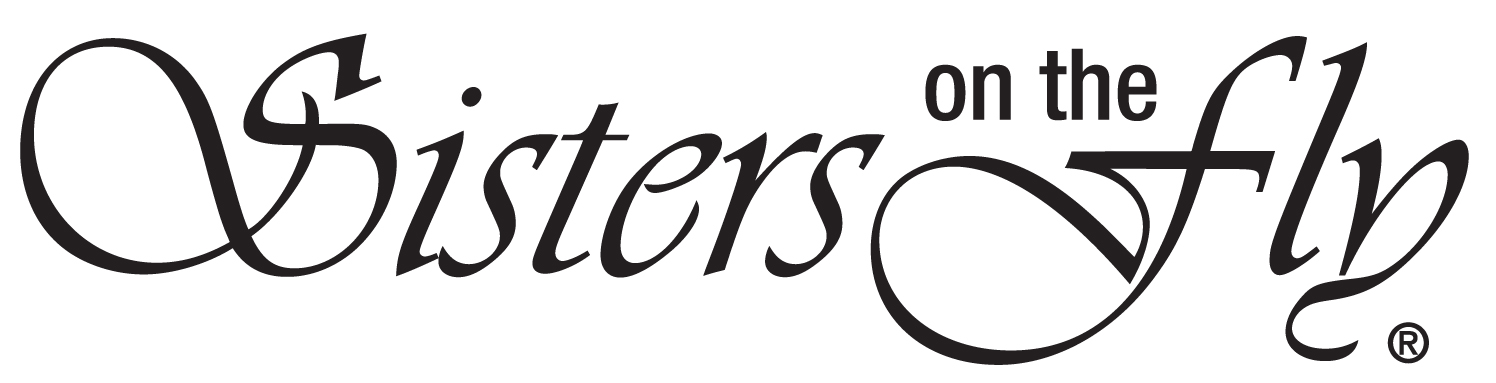 Sisters on the TryWe love to share everything Sisters on the Fly and to have new friends join us on our adventures. If you know someone who is considering becoming a member and would like see what we are all about, bring them along on your next adventure! We have a few guidelines for our Sisters on the Try (SOTT)You may participate in one event as a SOTTA current SOTF member must sponsor you for the eventFollow the rules set out by the hostess of the eventAnd………HAVE FUN!We hope that after attending an event, as a SOTT, they will consider joining Sisters on the Fly and………. “Have more fun than anyone”.If you have any questions, please feel free to contact kris@sistersonthefly.com  